СЕПТИК ИЗ КОЛЕЦ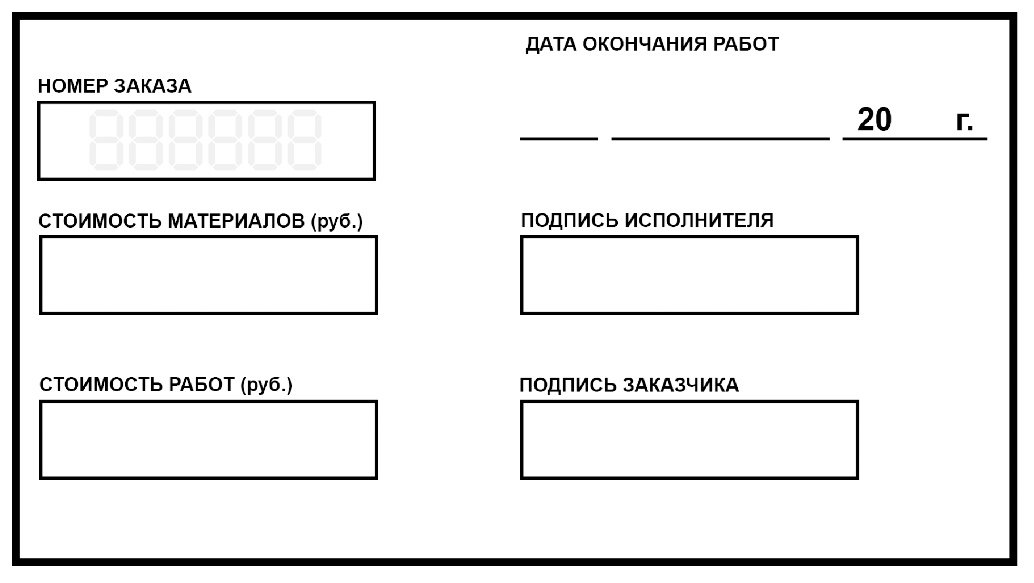 НаименованиеЦена руб.Кол-воСтоимостьРаботы септикРаботы септикРаботы септикРаботы септикКопка 1 кольца (глина, суглинок, песок)3000Копка колодца кольцами заказчика (+ к цене за работу)400Копка сложного грунта – глина с камнями 1 категория4000Копка сложного грунта – глина с камнями 2 категория5000Копка сложного грунта – песчаный плывун5000Копка сложного грунта – глинистый плывун5000Копка сложного грунта – известняк 1 категория4000Копка сложного грунта – известняк 2 категория7000Копка сложного грунта – известняк 3 категория10000Копка сложного грунта – известняк 4 категория13000Копка сложного грунта – известняк 5 категория16000Копка в грунте с большим водопритоком (за кольцо)500Скрепление швов (1 шов – 3 скобы или пластины)800Замазка шва септика200Монтаж и замазка ЖБ, полимерно-песчаной крышки1000Бетонировка дна (смесь+щебень)1000Долбление промерзшего грунта 10 см. х 120 см.500Вывоз грунта от септика 5 – 20 метров1000Вы  воз грунта олодцдалее 20 метровдоговорнаяРаботы в стесненных условиях (единоразово)3000Перекатка колец от места выгрузки далее 20 метровдоговорнаяОчистка места для септикадоговорнаяКопка, засыпка, укладка труб траншеи глубиной - 50 см.500Пробитие отверстия в кольце Ø110 мм.500Септик материалыСептик материалыСептик материалыСептик материалыКольцо с пазами, высота - 80см., диаметр 120 см.3000ЖБ крышка с полимерным люком4300Полимерная конусная крышка с люком2500Гравий - 25 кг.600Труба ПВХ Ø110 х 100 см. усиленная250Тройник ПВХ Ø110 х 90° усиленный250Скоба строительная100Пластина стальная200Анкерный болт50Сухая смесь300Жидкое стекло300Плиточный клей400Аренда генератора (за 1 рабочий день)1500Доставка колец менее 5 шт.от 3000Работы канализацияРаботы канализацияРаботы канализацияРаботы канализацияКопка, засыпка, укладка труб траншеи глубиной - 30 см.300Копка, засыпка, укладка труб траншеи глубиной - 50 см.500Копка, засыпка, укладка труб траншеи глубиной - 60 см.600Копка, засыпка, укладка труб траншеи глубиной - 70 см.700Копка, засыпка, укладка труб траншеи глубиной - 80 см.800Копка, засыпка, укладка труб траншеи глубиной - 90 см.900Копка, засыпка, укладка труб траншеи глубиной - 100 см.1000Сверление отверстия в полу Ø 50 - 110 мм. (дерево)500Сверление отверстия в стене под трубу Ø50-110 мм. (дерево)1500Сверление отверстия в полу Ø 50 - 110 мм. (керамогранит, плитка)500Монтаж точки канализации внутри дома1500Монтаж точки канализации под домом2500Пробитие отверстия Ø110 мм. в фундаменте (за 10 см.)1000Подкоп под ленточный фундамент до 60 см. от поверхности1000Пробитие отверстия в кольце Ø20-50 мм.500Наценка за сложность при копке траншеидоговорнаяКанализация материалыКанализация материалыКанализация материалыКанализация материалыТруба ПВХ Ø110 х 100 см. усиленная 280Труба ПВХ Ø110 х 200 см. усиленная 450Отвод ПВХ Ø110 х 90°  усиленный 170Отвод ПВХ Ø110 х 45°  усиленный 170Тройник ПВХ Ø110 с отводом ПВХ Ø50 х 90° усиленный280Труба ПВХ Ø50 х 50 см.110Труба ПВХ Ø50 х 100 см.140Труба ПВХ Ø50 х 200 см.250Отвод ПВХ Ø50 х 90°80Отвод ПВХ Ø50 х 45°80Тройник ПВХ Ø50 х 90°80Перфорированная лента широкая600Саморезы230Смазка для раструбных соединений200Манжета Ø50 х 2570Манжета Ø50 х 4570